      GMINA SKOŁYSZYN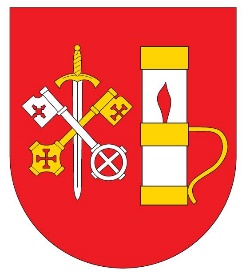           38-242 SKOŁYSZYN 12                 tel. 13 4491062, 13 4491063, 13 4491064,  fax. 13 4491735Skołyszyn, dn. 19.09.2022 r.GPIR.271.2.22.2022	ZAPYTANIE OFERTOWE	Gmina Skołyszyn zwraca się z zapytaniem ofertowym dot. realizacji zadania pn.: „Wykonanie studni głębinowej na działce nr ewid. 458/1 w Przysiekach”.Zakres zamówienia:Przedmiotem niniejszego postępowania o udzielenie zamówienia jest opracowanie dokumentacji hydrogeologicznej i uzyskanie w imieniu Zamawiającego decyzji zatwierdzającej dokumentację hydrogeologiczną, opracowanie operatu wodnoprawnego i uzyskanie pozwolenia wodnoprawnego na wykonanie urządzenia wodnego i pobór wód podziemnych oraz wykonanie studni głębinowej wraz z wyposażeniem i podłączeniem jej do SUW Przysieki (ujęcie wody podziemnej zlokalizowane jest na działce nr ewid. 458/1 obręb nr 0008  w miejscowości Przysieki, powiat jasielski, województwo podkarpackie).Szczegółowy zakres zamówienia:opracowanie projektu prac geologicznych na wykonanie dodatkowej studni na SUW Przysieki;wykonanie dokumentacji projektowej na budowę studni głębinowej oraz uzyskanie potrzebnych map do celów projektowych;wykonanie wszystkich robót hydrogeologicznych i budowlanych związanych z budową studni głębinowej do planowanej głębokości 100 m (odwiercenie otworu studziennego na podstawie zatwierdzonego projektu robót geologicznych);zarurowanie otworu na podstawie projektu robót geologicznych, zaflirtowanie otworu na podstawie projektu robót geologicznych, pompowanie próbne i oczyszczające;dezynfekcja studni – oznaczenie jakości wody pod katem parametrów wskazanych przez Zamawiającego;wykonanie dokumentacji hydrogeologicznej;wykonanie projektu obudowy studni wg zaleceń poniżej, budowa obudowy studni, montaż głowicy studziennej, montaż rur pompowych i pomy głębinowej;podłączenie studni do rurociągu tłocznego i zasilania elektrycznego, rozruch urządzeń;uzyskanie pozwolenia wodnoprawnego wraz z wykonaniem przyłącza elektrycznego z istniejącego złącza pomiarowego i wykonanie przyłącza wody z jego podłączeniem do sieci wodnej zlokalizowanej w odległości ok. 20 m od proponowanego miejsca lokalizacji studni;wymagana wydajność studni min. 5 m3/h.Okres gwarancji na cały przedmiot zamówienia: min 24 miesiące.Termin wykonania przedmiotu zamówienia: do 9 grudnia 2022 r.Sposób złożenia i sporządzenia oferty:O udzielenie zamówienia mogą ubiegać się Wykonawcy, którzy:Posiadają odpowiednią wiedzę i doświadczenie, Dysponują odpowiednim potencjałem technicznym oraz osobami zdolnymi do wykonania zamówienia posiadającymi stosowne uprawnienia.posiadają, dysponują lub będą dysponować uprawnieniami do wykonywania określonej działalności lub czynności, jeżeli ustawy nakładają obowiązek posiadania takich uprawnień,posiadają, dysponują lub będą dysponować niezbędną wiedzą i doświadczeniem oraz potencjałem technicznym, a także dysponują osobami zdolnymi do wykonania zamówienia,znajdują się w sytuacji ekonomicznej i finansowej zapewniającej prawidłowe wykonanie zamówienia.Ofertę należy złożyć w formie elektronicznej poprzez platformę zakupową Gminy Skołyszyn, do dnia: 26 września 2022 r. do godziny 9:00. Należy wypełnić wszystkie pozycje oferty. Kryterium oceny ofert: cena 100%. Oferta spełniająca wymagania i zawierająca najniższą cenę zostanie wybrana do udzielenia zamówienia. Oprócz wypełnienia formularza na stronie platformy zakupowej Wykonawca jest zobowiązany dołączyć, jako załącznik skan wypełnionego i podpisanego formularza ofertowego oraz projektu umowy, które są dostępne pod nw. adresem postępowania, jako załączniki do zapytania ofertowego. Do oferty Wykonawca zobowiązany jest dołączyć poświadczenie posiadanych uprawnień przez osoby sporządzające dokumentację. Oferty składane w formie papierowej lub elektronicznej na adresy e-mail Zamawiającego nie będą brane pod uwagę. Adres platformy: https://platformazakupowa.pl/pn/ug_skolyszyn w zakładce POSTĘPOWANIA w części dotyczącej niniejszego postępowania.Zamawiający zaleca Wykonawcom dokonanie rejestracji na platformie zakupowej 
w zakładce „zostań wykonawcą”. Uprości to Wykonawcy składanie ofert oraz otrzymywanie na bieżąco informacji o statusie postępowania. Rejestracja jest całkowicie darmowa.Wykonawca posiadając konto na platformie zakupowej, gdzie sam fakt bycia zalogowanym użytkownikiem automatycznie potwierdza ofertę - jeżeli nie jest zalogowany zostanie poproszony W przypadku, gdy Wykonawca nie posiada konta na platformie zakupowej, po wypełnieniu formularza składania oferty Wykonawca zostanie przekierowany do kroku drugiego, gdzie zostanie poproszony o podanie danych kontaktowych. Po wykonaniu tego procesu system generuje wiadomość na adres e-mail podany w formularzu, który zawiera link potwierdzający złożenie oferty - wystarczy raz kliknąć i oferta zostaje potwierdzona.Wybór najkorzystniejszej oferty:Zamawiający dokona wyboru najkorzystniejszej oferty z najniższą ceną. Zamawiający zastrzega sobie możliwość odrzucenia oferty, której wartość jest niższa o co najmniej 30 % od ceny szacunkowej wykonania przedmiotu zamówienia lub średniej arytmetycznej złożonych ofert w  postępowaniu.W postępowaniu ocena ofert dokonana będzie wyłącznie w oparciu o poprawnie złożone poprzez platformę zakupową oferty. Oferta Wykonawcy, który nie uczestniczył w wizji lokalnej miejsca inwestycji, zostanie odrzucona.Zamawiający zastrzega, że postępowanie może zakończyć się brakiem wyboru oferty lub rezygnacją z części zadań, w przypadku, gdy koszt wykonania zadania podany przez Wykonawcę przekracza możliwości finansowe Zamawiającego.W przypadku pytań: - merytorycznych, proszę o kontakt za pośrednictwem przycisku w prawym, dolnym rogu formularza "Wyślij wiadomość" lub pod nr tel. 13 4491729 od poniedziałku do piątku w godzinach: poniedziałek: 7:30 – 17:00, wtorek-czwartek: 7:30 – 15:30, piątek: 7:30 – 14:00;- związanych z obsługą platformy, proszę o kontakt z Centrum Wsparcia Klienta platformy zakupowej Open Nexus pod nr 22 101 02 02, czynnym od poniedziałku do piątku w godzinach 7:00 do 17:00.Niniejsze postępowanie nie jest prowadzone w oparciu o przepisy ustawy z dnia 11 września 2019 r. Prawo zamówień publicznych (Dz. U. z 2022 r., poz. 1710 z późn, zm.),Załączniki:Formularz ofertowy.Projekt umowy.Projekt koncepcyjny.       e-mail: gmina@skolyszyn.pl,  www.skolyszyn.pl, NIP 6851651203